Beleidsplan Ondersteuning & Begeleiding 2021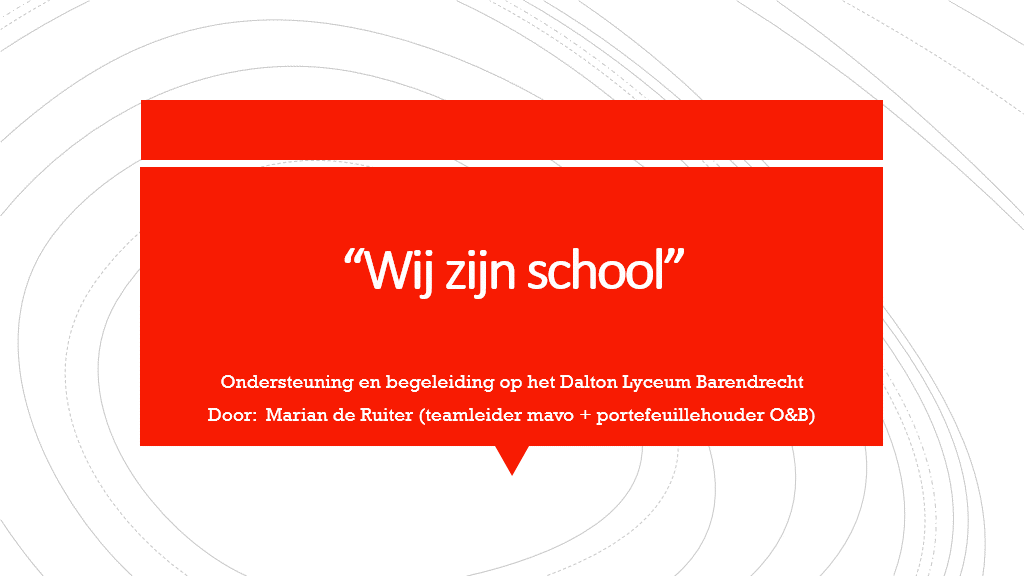 Introductie:Sinds de invoering van de wet op Passend Onderwijs heeft het team Ondersteuning en Begeleiding een ontwikkeling doorgemaakt. Maar het blijft zaak om elke keer in te spelen op maatschappelijke ontwikkelingen en de veranderende ondersteuningsvraag van leerlingen. Ook de kaders en ontwikkelingen die KoersVO als samenwerkingsverband geeft zijn aan veranderingen onderhevig. Binnen dit alles probeert het Dalton Lyceum haar eigen koers te varen en het belang van de leerlingen te behartigen. Maar altijd vanuit de kerngedachte: “wij zijn school”, want het is altijd zaak om de grenslijn tussen ondersteuning op school en hulpverlening goed te bewaken.  Daarom blijven we ook in dit herziene beleidsplan Ondersteuning & Begeleiding vasthouden aan  de eerder geformuleerde missie:Het beleidsplan Ondersteuning & Begeleiding heeft de volgende onderdelen:Organogram team Ondersteuning en BegeleidingAlgemene werkwijze team Ondersteuning en BegeleidingOndersteuning bij gedragsproblemen (cluster 4)In ontwikkeling: hoogbegaafden die ondersteuning op psycho-sociaal vlak nodig hebbenIn onderzoek: inzet schoolpsycholoogOndersteuning bij leerproblemenDalton EXtraProtocol dyslexie Protocol dyscalculie (nog in ontwikkeling)Ondersteuning bij diagnose van leerproblemen Ondersteuning bij fysieke en/of medische problemen (cluster 3)Begroting Organogram – team Ondersteuning en BegeleidingOrganogram ondersteuningsstructuur Dalton Lyceum BarendrechtAlgemene werkwijze team Ondersteuning & BegeleidingHet team Ondersteuning & Begeleiding werkt volgens de volgende standaardwerkwijze:Elke maandagochtend is er overleg. Hierbij aanwezig zijn: Coördinator Desiree Voulon en onderwijs ondersteuner Jacqueline van der Plaat. Zij spreken de stand van zaken door. Bij complexe zaken wordt de expertise van de Koersconsulent (Roos Struijk) of andere expert ingebracht. Tijdens dit overleg worden de ingebrachte zaken geanalyseerd en wordt advies uitgebracht.Mentoren kunnen, in overleg met hun teamleider, een casus/hulpvraag inbrengen. Dit inbrengen gebeurt veelal per mail. Hierin maakt een mentor duidelijk wat er speelt en wat de concrete hulpvraag is van de leerling. Ouders wordt altijd gemeld dat deze hulpvraag bij het team wordt ingediend.Op basis van de beschikbare informatie brengt het team advies uit. Dit advies wordt per mail gestuurd naar de mentor en in het LVS van Magister geplaatst. Indien noodzakelijk worden ook gemaakte afspraken en taken gecommuniceerd met derden.Mocht het advies zijn dat een overleg met ouders noodzakelijk is dan gebeurt dit middels een Multidisciplinair Overleg (MDO) waarbij alle betrokken partijen rondom de tafel zitten en met elkaar verkennen welke oplossingen mogelijk zijn en noodzakelijk voor het aanpakken van het probleem.Verslaglegging van het MDO wordt ook in het LVS van Magister genoteerd en naar alle betrokkenen gestuurd.Expertise van externen wordt op afroep en flexibel ingezet.Ondersteuning bij gedragsproblemenA: inzet Begeleider Passend Onderwijs (BPO-er):Desiree Voulon is ook onze BPO-er. Haar kennis en ervaring betreffen ook dit vlak. We hebben ervoor gekozen de rollen van Ondersteuning coördinator en BPO-er in een persoon te vereniging om zo efficienter te kunnen werken (alle kennis is bij de hand en er is minder overleg nodig). B: inzet schoolpsycholoog:Er is door OZHW een schoolpsycholoog aangesteld (Alyssia Sevenhuijzen). In een gesprek met de ondersteuning coördinatoren binnen OZHW heeft zij aangegeven dat haar takenpakket nog niet helemaal duidelijk is maar dat wij haar kunnen benaderen voor: het bespreken van casuïstiekC: inzet mentoren:Omdat van tevoren nooit is in te schatten in welke mate en op welke manieren mentoren ondersteuning nodig hebben bij leerlingen met gedragsproblemen willen we niet werken met een standaardopslag voor mentoren met ‘zorgleerlingen’. Wat we wel willen doen is om mentoren de mogelijkheid te geven om coaching aan te vragen in de begeleiding van de leerling. Denk aan: individuele coaching mentor / expert aan tafel bij de leerlingbespreking / feedback naar docent+leerling n.a.v. lesobservaties / nascholing. Hierin kan ook de OZHW Academy een rol spelen.D: inzet OOP:Leerlingen met gedragsproblemen krijgen vaak de mogelijkheid om tijdens de lessen een Time-out te nemen. “Even tot rust komen op een plek buiten de klas”, werkt vaak goed waarna de leerlingen de lessen weer kunnen volgen. Omdat hierbij vaak gekozen wordt voor een vaste plek met een vast gezicht zijn de collega’s bij de receptie en teamassistentes hiervoor de aangewezen personen. Ook voor de begeleiding van zieke leerlingen wordt vaak het OOP ingezet (denk aan bewaren epipennen).E: Plaatsing OPDC/MAXIMAIn bijzondere gevallen kunnen we leerlingen tijdelijk extern plaatsen. We werken samen met het OPDC en het Maxima College. In zowel het Orthopedagogisch Didactisch Centrum  als het Maxima College worden leerlingen 13 weken opgevangen en krijgen zij naast onderwijs ook intensieve coaching op hun gedrag. Ondersteuning bij leerproblemenLeerlingen die problemen ervaren met het leren leren kunnen door hun mentor worden aangemeld bij het Team Ondersteuning en Begeleiding middels het sturen van een mail met daarin de omschrijving van het probleem/de hulpvraag. Zij onderzoeken welke hulp het meest geschikt is.Het Dalton Lyceum Barendrecht biedt 4 vormen van ondersteuning aan aan alle leerlingen.Dalton EXtra: ondersteuning tijdens Daltonuren in kleine groepenOndersteuning bij dyslexieOndersteuning bij dyscalculie / ernstige rekenproblemenOndersteuning aan meerbegaafden/hoogbegaafden A: Dalton EXTRAVoor wie:Leerlingen met een ondersteuningsvraag kunnen  door het ondersteuningsteam naar eXtra verwezen worden. Dit geldt zowel leerlingen uit de onderbouw als bovenbouw.Ouders/ wettelijke vertegenwoordigers geven toestemming betreft deelname.De mentor brengt in afstemming met de teamleider de leerling in bij het ondersteuningsteam. Wat:Dalton EXtra biedt ondersteuning in kleinschalige en prikkelarme setting, de onderwijs ondersteuner is hier de spin in het web. Zij  biedt ondersteuning in het plannen van het schoolwerk, wekelijks wordt er een weekplanning gemaaktEr is een vaste ruimte voor Dalton Extra in het B-gebouw. Dit is een rustige werkomgeving, waarbij de onderwijs ondersteuner de leerling  gericht aan het werk zetEr is een bijzonder daltonuur voor onderbouw (3x per week) en bovenbouw (3x per week). Maar ook tijdens tussenuren en na schooltijd kunnen leerlingen hier terecht.Hoe:Leerlingen nemen voor een van te voren afgesproken periode deel aan Dalton EXtra. De mentor van de leerling formuleert met de leerlingen een gerichte hulp- en leervraag.Achtergrondinformatie over de leerling wordt eventueel verstrekt door het team Ondersteuning&Begeleiding.Wie:Dalton Extra wordt georganiseerd en uitgevoerd door de Onderwijs Ondersteuner.B: DyslexiecoachDe dyslexiecoach is 1 dag per week aanwezig op onze school. Alle leerlingen die in de brugklas binnen komen met een dyslexieverklaring worden in periode 1 uitgenodigd door de dyslexiecoach voor een nadere kennismaking en een inventarisatie voor de ondersteuningsvraag.Leerlingen uit hogere leerjaren kunnen via hun mentor een coachingsgesprek aanvragen wanneer daar behoefte aan is.Het Dalton Lyceum heeft een aantal protocollen opgesteld op het gebied van dyslexie. Hieronder de documenten die in de bijlagen van dit beleidsplan terug te vinden zijn:Protocol DyslexieDyslexiekaartRegels laptopgebruik en het gebruik van Kurzweil in de klasGebruik van Kurzweil bij het examenD: Ondersteuning leerlingen met dyscalculie en ernstige rekenproblemenLeerling die een officiële diagnose dyscalculie hebben, hebben recht op het gebruik van hulpmiddelen en tijdverlenging volgens de vastgestelde regels (zie ook eindexamenbesluit).Leerlingen met dyscalculie of ernstige rekenproblemen kunnen (via hun mentor) ondersteuning aanvragen bij dhr. De Roon van de werkgroep Rekenbeleid. Samen met de externe orthopedagoog kan hij bepalen welke toegestane hulpmiddelen (b.v. formulekaarten) kunnen worden ingezet. Ook kan worden ingeschat of het opportuun is om een speciale versie van de Rekentoets aan te vragen (ER-toets).E: Ondersteuning aan meerbegaafde en hoogbegaafde leerlingenHet Dalton Lyceum heeft een werkgroep ‘getalenteerde leerlingen’. Deze werkgroep heeft als opdracht gekregen om een plan op te stellen waarin leerlingen op verschillende vlakken en verschillende manieren hun talenten verder kunnen ontwikkelen.Tot 2020 heeft de werkgroep zich vooral gericht op didactische ondersteuning aan deze groep leerlingen. Er is echter ook een groep die door hun hoogbegaafdheid vastlopen en problemen vertonen op sociaal-emotioneel vlak en didactisch vlak. Op dit onderdeel zijn wij nog niet kundig genoeg en dus is het zaak om ons hierin te gaan scholen. De werkgroep richt zich op meer- en hoogbegaafde leerlingen zonder ondersteuningsbehoefte. Hoe kunnen we het onderwijs verreiken.Cathleen en Desiree richten zich op de meer- en hoogbegaafde leerlingen ,met een ondersteuningsbehoefte. Dit zijn leerlingen die in meer- of mindere maten vastlopen in het onderwijs.Cathleen biedt indirecte ondersteuning. Desiree bewaakt het proces en zit de MDO’s voor. F: FaalangstreductietrainingHet Dalton Lyceum biedt geen structurele faalangstreductietrainingen aan. Wel kunnen leerlingen die behoefte hebben aan tips en coaching op het gebied van stress dit kenbaar maken bij hun mentor. Met de Onderwijs Ondersteuner (of een gespecialiseerde docent) kan dan gekeken worden wat bij deze specifieke leerlingen kan helpen.G: Onderwijs OndersteunerSinds 2017 werkt het Dalton Lyceum met een Onderwijs Ondersteuner (voorheen Assistent Zorg). Deze persoon werkt direct met de Coördinator samen en houdt zich bezig met het uitvoeren en monitoren van de individuele ondersteuningstrajecten. Daarnaast zorgt de Onderwijs Ondersteuner ook voor de organisatie en invulling van het product: Dalton eXtra.De Onderwijs Ondersteuner heeft de volgende taken:Bijzonder DaltonuurOpvang leerlingen met bijzonder rooster om thuiszitten te voorkomenCoaching leerlingen met mentale problemenCoaching / hulp bij organisatie van inhaalwerk voor leerlingen die vanwege medische redenen langere periodes absent zijn geweestOpvang leerlingen met TimeOut-kaartTer info: Leerlingen met een ondersteuningsvraag kunnen naar eXtra verwezen worden. Dit kan zijn: leervaardigheden vergroten, structuur aanbrengen in het leer- en maakwerk. Een prikkelarme omgeving bieden. Hulp bij een specifiek vak. 1 op 1 begeleiding. Mogelijkheid om huiswerk te maken.Tijdens Daltonuren, tussenuren en na schooltijdOndersteuning bij diagnose van leerproblemen (diagnostiek)Voor mentoren die leerlingen hebben die vastlopen in hun leerproces is het niet altijd duidelijk waarom dit is. Om de vermoedens die er zijn meer te objectiveren kan besloten worden om nader onderzoek te doen. Het Dalton Lyceum kan hiervoor beschikken over een orthopedagoog, mevr. Thea Doekemeijer.Een aanvraag voor een pre-diagnostisch onderzoek wordt aangevraagd door de mentor maar altijd na overleg met ouders en de teamleider.AanmeldenAanmelding door middel van standaard-aanmeldingsformulier team ondersteuning en begeleiding. Deze wordt bij de coördinator Zorg en Ondersteuning ingeleverd. Pre - diagnostisch onderzoekPre diagnostiek zetten we in om de richting betreft begeleiding helder te krijgen. Daarnaast geeft pre diagnostiek signalen van ernst. Dit motiveert ouders om hulp te vragen.Pre diagnostiek doen we wanneer er sprake is van een belemmering in het onderwijs.Ter discussie is nog of ouders hier ook een financiële bijdrage aan moeten leveren.We bieden een IQ onderzoek en de gedragsvragenlijsten.  De NIO-toets wordt incidenteel afgenomen bij niveaubepaling wanneer het meerdere leerlingen betreft.Voor andere onderzoeken zal worden doorverwezen naar externe instanties.   Ondersteuning bij Sociaal-Emotionele problemenHoewel veel sociaal-emotionele problemen niet direct school gerelateerd zijn, hebben we toch gemerkt dat deze problematiek veel invloed heeft op school zaken. Het Dalton Lyceum heeft 2 dagen per week de mogelijkheid om leerlingen door te verwijzen naar School Maatschappelijk Werk. De aanvraag hiervoor loopt via de mentor. De coördinatie hiervan wordt gedaan door de coördinator Ondersteuning.Ondersteuning bij lichamelijke handicaps en/of langdurige ziekte     (cluster 3)Ondersteuning voor leerlingen met een lichamelijke handicap of een langdurige ziekte wordt georganiseerd met de expertisepool van KoersVO. Samen met ouders en leerling wordt gekeken naar welke ondersteuning nodig is. Denk aan: extra kluisje, extra boekenpakket. Maar het kan ook immateriële ondersteuning zijn. Denk aan: onderwijs aan huis.Met het team van Jeugdverpleegkundigen proberen we zieke leerlingen zo veel mogelijk bij het onderwijsproces betrokken te houden. Snel signaleren en oppakken van verzuim door ziekte is prioriteit. De school kan de jeugdverpleegkundigen om advies vragen over de belasting van een leerling wanneer deze onevenredig vaak moet verzuimen door ziekte.INZET Onderwijs ondersteunerVoor de schoolse zaken wordt ook de Onderwijs Ondersteuner ingezet (denk aan hulp bij het organiseren van inhaalwerk doordat lessen zijn gemist).INZET OOPDe collega’s van het OOP zijn voor leerlingen duidelijk herkenbaar en altijd te vinden op een vaste plek. We willen hen dan ook gaan vragen om voor leerlingen met een medische indicatie die levensbedreigend kan zijn een vast aanspreekpunt/opvangplek te worden.Denk aan: Dagelijks je suikerwaarden checkenBewaarplaats extra insulineBewaarplaats EpipennenVast contactpersoon voor ouders i.v.m. check medicijngebruikIdee is dat er per gebouw 2 OOP-ers hiervoor benaderd worden zodat er altijd achtervang is.Deze OOP-ers kunnen dan ook mee worden genomen in  BijlagesProtocol Dyslexie Dalton Lyceum BarendrechtInleidingEen leerling met een beperking moet het onderwijs kunnen doorlopen op een manier die aangepast is aan zijn of haar mogelijkheden. Dit is wettelijk geregeld. Dyslexie wordt in dit kader ook door de overheid erkend als een leerstoornis. Een leerling met dyslexie mag van de leerkrachten verwachten dat zij rekening houden met deze beperking. Dat betekent dat er voor de leerlingen met dyslexie ondersteuning is en hoort te zijn, zodat zij maximaal kunnen profiteren van het onderwijsaanbod. Om dit te bereiken is het nodig dat we afspraken maken en deze vastleggen. In dit protocol beschrijven we hoe we op het Dalton Lyceum Barendrecht omgaan met leerlingen met dyslexie en staan de afspraken beschreven.Barendrecht, april 2021Wat is dyslexie?De Stichting Dyslexie Nederland (SDN) formuleert de inhoud van het begrip dyslexie als volgt:Dyslexie is een stoornis die gekenmerkt wordt door hardnekkige problemen in de automatisering van de woordidentificatie (lezen) en/of schriftbeeldvorming (spellen).Een dyslectische leerling heeft een:Ernstige lees- en spellingachterstandDe prestatie ligt ruim onder de norm, zowel in de klassensituatie als bij geobjectiveerd lees- enspellingonderzoek.Hardnekkigheid of didactische resistentie:De in het onderwijs gebruikelijke didactische maatregelen en inspanningen m.b.t. remediëringhebben een heel gering resultaat.Zeer trage en/of onnauwkeurige en snel verstoorde woordidentificatieBij geobjectiveerd diagnostisch onderzoek op het gebied van de ontwikkeling van deautomatisering van woordherkenning en schriftbeeldvorming ligt de score ver onder de norm.Bij het vaststellen van dyslexie dienen deze drie kenmerken aanwezig te zijn. Het mag duidelijk zijn, dat de mate van dyslexie erg verschillend kan zijn. De grens tussen taalzwakte en dyslexie is nog niet zo gemakkelijk te trekken. Een nauwkeurige diagnosestelling is dan ook beslist noodzakelijk! Als officiële diagnosestelling formuleert een psycholoog of orthopedagoog, met een bevoegdheid voor het uitvoeren van psychodiagnostisch onderzoek, een rapport, waaruit de aard en de omvang van de dyslexie blijkt.De definitie heeft uitsluitend betrekking op de stoornis zoals die zich manifesteert op vaardigheidsniveau. Voor het voortgezet onderwijs is het belangrijk dat dyslexie zich niet alleen kan manifesteren bij het aanleren van lezen en spellen op woordniveau, maar ook bij het toepassen op latere leeftijd. Hoewel bij ernstige vormen van dyslexie de stoornis vrijwel altijd eerder is onderkend, zijn er in het voortgezet onderwijs leerlingen bij wie dyslexie zich pas manifesteert als ze veel talen en teksten moeten verwerken. Zij bereiken dan pas de grenzen van hun compensatiemogelijkheden.Kenmerken van dyslectische leerlingenIn de dagelijkse praktijk merken we dat dyslectische leerlingen een aantal kenmerkengemeen hebben. Sommige hiervan liggen voor de hand omdat ze regelrecht gevolg zijn van degebrekkige, niet automatische, omzetting van symbolen (letters) in klanken en omgekeerd vanklanken naar lettertekens. Andere zijn een gevolg van een niet zo snelle schakeling van hetfysiek horen (auditieve analyse) van taal naar het begrijpen.Primaire kenmerken 	Een trager leestempo dan kinderen van gelijke leeftijd en een gelijk aantal maandenleesonderwijs-	Meer fouten in vergelijking tot leeftijd- en ontwikkelingsgenoten.-	Meer spellingfouten.-	Woorden die eerst correct maar soms later, in dezelfde zin, fout worden geschreven.Secundaire kenmerkenWoordvindingsproblemen: vergeten van en moeite hebben met het leren van namenvan mensen, voorwerpen en woorden die abstracties aanduiden en moeite met denamen van kleuren.-	Problemen met de ordening in de tijd.-	Meer tijd nodig voor het leren van talig materiaal. Het gaat dan om problemen met deinprenting en met het opslaan van het materiaal in het middellange en lange termijngeheugen.Problemen met het vlot, in volledige en grammaticaal juiste zinnen vorm geven aan     	gedachten, zowel schriftelijk als mondeling.Niet alle dyslectische kinderen vertonen het hele scala aan kenmerken en ook vertonen ze nietalle kenmerken in dezelfde mate. Aanvullend kunnen we van dyslectische leerlingen in het voortgezet onderwijs zeggen dat ze problemen hebben met:Lezen en/of spellen op woordniveau in het Nederlands en in de moderne vreemde talen(nieuwe klanktekenkoppelingen, ingewikkelde spellingsafspraken)Het snel en accuraat lezen (decoderen) van teksten bij alle vakken.Het snel en accuraat spellen (coderen) bij functioneel schrijven bij alle vakken.Ook deze problemen doen zich niet allemaal en niet in gelijke mate bij een individuele leerlingvoor.Mogelijke gevolgen van dyslexie lage eigenwaarde frustraties motivatieproblemen gedragsproblemen onderpresteren en afstromenDyslexie heeft consequenties voor alle vakken die een beroep doen op functioneel lezen enschrijven, vooral voor die vakken waarbij leerlingen veel informatie uit teksten moetenverwerven.Wat iedere docent over dyslexie zou moeten weten.De acceptatie van het probleem is fundamenteel. Dyslexie is niet tijdelijk, maar blijvend.Leerlingen met hardnekkige lees- en schrijfproblemen worden nooit leerlingen zonder lees- enschrijfproblemen, ongeacht de maatregelen die we treffen.Deze leerlingen zijn niet ongeconcentreerd en in de aanvang ook niet ongemotiveerd,maar verliezen vaak in de loop van de jaren hun motivatie.De leerlingen leren moeilijk informatie zonder samenhang uit hun hoofd.Er bestaat niet één type dyslexie. Dyslexie is geen modeverschijnsel.Dyslectische leerlingen reageren vaak langzamer dan leeftijdsgenoten op klassikaalgestelde vragen. De leerlingen hebben soms moeite met het onder woorden brengen van wat ze preciesbedoelen (woordvindingsproblemen). Accepteer eenvoudig taalgebruik.Dyslectische leerlingen maken ook wel eens hun huiswerk niet.De leerlingen kunnen moeite hebben met het overschrijven van aantekeningen van hetbord of het maken van goede dictaten.Het is belangrijk dat ze tijdens de les gebruik maken van de verschillende zintuigen:horen, zien en doen. Gelijktijdig gebruik van verschillende zintuigen is vanuit de wereldvan de remedial teaching al lang het devies.Wijs de leerlingen op de mogelijkheid om gebruik te maken van ingesproken boeken (de app Lex) en andere hulpmiddelen specifiek voor het betreffende vak.Wijs de leerlingen op de mogelijkheid om gebruik te maken van de laptop en het programma Kurzweil. Gebruik concrete bewoordingen en geef praktische voorbeelden.Zeg of schrijf nooit: “je hebt zeker niet geleerd”, maar vraag aan de leerling hoe hij hetheeft gedaan.Afspraken Dalton LyceumHet Dalton Lyceum Barendrecht heeft één dyslexiecoach. De begeleiding die door de dyslexiecoach wordt geboden is meestal kortdurend en is voornamelijk gericht op de zelfredzaamheid van de leerling. Bij de leerlingen met dyslexie speelt zij in op begeleidingsvragen en kijkt zij samen met de leerling en ouders wat tot de mogelijkheden binnen het Dalton Lyceum Barendrecht behoort.De dyslexiecoach van het Dalton Lyceum Barendrecht is:Cathleen van den Ende (cathleen.van.den.ende@ozhw.nl De begeleidingscontacten gaan op afspraak. Cathleen van den Ende is aanwezig op woensdag en is telefonisch bereikbaar via het algemene telefoonnummer (0180) 642180. In onderling overleg kunnen er ook afspraken gemaakt worden op andere schooldagen. DyslexiekaartHet is van belang dat ouders bij de aanmelding een aanwezige dyslexieverklaring inleveren. Leerlingen die in de loop van de schoolcarrière een dyslexieverklaring krijgen, kunnen deze inleveren bij de dyslexiecoach. Na ontvangst van de dyslexieverklaring zorgen zij voor een persoonlijke dyslexiekaart voor de leerling. Op de dyslexiekaart staat dat bij de betreffende leerling naar aanleiding van een psychodiagnostisch onderzoek dyslexie is gediagnosticeerd. De standaard faciliteiten waarvoor de leerling in aanmerking komt, worden genoemd op de kaart. In overleg met de dyslexiecoach kan dit aangevuld worden met specifieke persoonsgebonden faciliteiten zoals gebruik taal-naar-spraak software, laptop, (gedeeltelijke) vrijstelling of aangepaste toetsing.Het Dalton Lyceum Barendrecht hanteert de (landelijke) regel dat alleen dyslexieverklaringen die zijn afgegeven door een orthopedagoog of psycholoog met een GZ-registratie worden geaccepteerd.Faciliteiten en hulpmiddelen die worden toegestaan op het Dalton Lyceum BarendrechtStandaard:Het aanbieden van tekst met lettertype Arial 1225% extra werktijd bij toetsen (maximaal een half uur) Fouten in de spelling en zwakke formuleringen mogen niet negatief van invloed zijn op de beoordeling als ze geen onderdeel van de toets zijnIn overleg:Gebruik digitale hulpmiddelenGebruik laptopGebruik ingesproken boekenleesliniaalAangepaste toetsing / vrijstelling / ontheffing ScreeningWanneer er een vermoeden van dyslexie bestaat kan er een screening plaats vinden door afname van de DST (Dyslexie Screening Test). Deze test wordt afgenomen door Cathleen van den Ende (dyslexie coach) . De aanvraag gebeurt door de mentor van de leerling bij Desiree Voulon, (ondersteuningscoördinator en begeleider Passend Onderwijs). Wanneer de aanvraag is goed gekeurd, wordt de DST afgenomen. Aan de hand van de uitslag van de DST kan er bekeken of verder onderzoek noodzakelijk is. De uitslag wordt besproken met de mentor en de ouders van de leerling. Verder onderzoek moet extern aangevraagd worden. Stappenplan voor de dyslectische leerlingBegeleidingsgesprek met de dyslexiecoachEr worden verslagen gemaakt van alle gesprekken. Deze worden in Magister geplaatst. Uit de gesprekken kan naar voren komen dat er behoefte is aan hulpmiddelen. Dan worden de stappen 2 t/m 4 gevolgd.Gebruik hulpmiddelenDe leerling gaat gebruik maken van de app Lex in de klas. -	Hier wordt geen verklaring van opgesteld. Het gebruik van de app wordt aangegeven in het verslag van de begeleidingsgesprekken. -	De leerling gaat gebruik maken van een laptop in de klas.Er wordt een laptopverklaring getekend door de leerling, zijn ouders/verzorgers en de dyslexiecoach.-	De mentor wordt op de hoogte gebracht en zorgt voor de verspreiding van de informatie richting de docenten.-	De digitale boeken worden aangevraagd door de ouders bij Dedicon. Deze aanvraag gaat in samenspraak met de dyslexiecoach. De dienen de rekening in bij de dyslexiecoach. -	Programma’s voor op de laptop zijn voor rekening van de ouders. Het programma Kurzweil wordt gefaciliteerd door Dalton Lyceum Barendrecht. -	Individueel nader te bepalen hulpmiddelenAangepaste toetsingEr kan aangepaste toetsing worden aangevraagd voor de vakken Duits en Frans. Deze aanvraag gebeurt bij de dyslexiecoach.FransMAVO: De aanvraag gebeurt bij de dyslexiecoach voor leerjaar 2, periode 2 en kan na goedkeuring starten in periode 2. In leerjaar 3, periode 2 mag er ook aangepaste toetsing worden aangevraagd. De aangepaste toetsing gaat na goedkeuring van start in periode 3.HAVO/VWO/Gymnasium: De aanvraag gebeurt bij de dyslexiecoach voor leerjaar 3, periode 3 en kan na goedkeuring van start gaan in periode 3.DuitsMAVO: De aanvraag gebeurt bij de dyslexiecoach voor leerjaar 3, periode 2 en kan na goedkeuring starten in periode 2. HAVO/VWO/Gymnasium: De aanvraag gebeurt bij de dyslexiecoach voor leerjaar 3, periode 3 en kan na goedkeuring van start gaan in periode 3.Voorwaarden voor aangepaste toetsing zijn:De leerling besteedt onevenredig veel tijd aan het vak.De leerling staat onvoldoende voor minimaal 2 vakken.De leerling voert gesprekken met de dyslexiecoach.De leerling heeft een goede inzet en een juiste werkhouding.Wanneer blijkt dat aangepaste toetsing niet voldoende oplevert, kan er dispensatie worden aangevraagd. Dispensatie houdt in dat het vak niet meer gevolgd wordt. De dyslexiecoach zal met elke leerling individuele afspraken maken om de vrijgekomen tijd nuttig te besteden.De aanvraag van de aangepaste toetsing en dispensatie gebeurt bij de dyslexiecoach. Na deze aanvraag zal er overleg zijn met de betreffende docent, mentor en teamleider. Per individuele leerling wordt bekeken wat de juiste vorm van de aanpassing is. De dyslexiecoach brengt na dit overleg een advies uit over het al dan niet toekennen van de dispensatie of aangepaste toetsing. Bij dispensatie zal de leerling werken met een ‘dispensatieschrift’, waarin alle extra werkzaamheden van de leerling genoteerd dienen te worden door de leerling. Dit wordt minimaal 1 x per 6 weken gecontroleerd door de dyslexiecoach. Individuele afspraken met de leerlingenDeze afspraken worden gemaakt in samenspraak met de teamleider en mentor.Deze afspraken worden vast gelegd in een Ontwikkelingsperspectief.Ontheffing tweede vreemde taal bovenbouw VWO.Voorwaarden:er moet sprake zijn van een taalstoornis, die onderwijs belemmerend werkt bij de moderne vreemde talen, bijvoorbeeld dyslexie.de leerling moet bekend zijn bij de dyslexiecoachesgekeken moet worden naar de inzet van de leerling in relatie tot de cijfers voor de (vreemde) talen tot aan de definitieve profielkeuze. Een leerling komt alleen in aanmerking als het risico aanwezig is dat het vwo-diploma niet gehaald wordt door de resultaten op de talende leerling moet een NG of NT profiel kiezende ontheffing gaat in vanaf klas 4 en moet bij de definitieve profielkeuze (midden april klas 3) bekend zijnIn plaats van de tweede vreemde taal volgt de leerling een ander vak met een studiebelasting van minimaal 440 uur.Procedure:De mentor klas 3 kan de leerling voordragen voor de ontheffing. In samenspraak beslissen de dyslexiecoach en de orthopedagoog of een leerling voor de regeling in aanmerking kan komen. Zo ja, dan volgt een gesprek tussen de leerling en de decaan, zij zal de leerling vertellen welk vak als alternatief gekozen kan worden. De orthopedagoog zal een onderbouwing schrijven voor de onderwijsinspectie waarom de ontheffing gerechtvaardigd is. Als de leerling gebruik wil maken van de regeling, wordt dit doorgegeven aan de teamleider, hij meldt het de inspectie.Dyslexie en juridische verantwoordingExamens en PTAArtikel 55 van het eindexamenbesluit regelt dat het bevoegd gezag van een onderwijsinstelling mag besluiten op welke manier examens worden afgenomen. Het genomen besluit wordt beargumenteerd met de dyslexieverklaring en tijdig gemeld aan de inspectie van onderwijs. Op het Dalton Lyceum Barendrecht is het onderstaande van toepassing. Bij verschil van mening is het algemene programma van toetsing en afsluiting doorslaggevend.voor schoolexamens geldt dat de verlenging per 45 minuten toets tijd 15 minuten bedraagt. Dus over een toets van 45 minuten mag een dyslectische leerling 60 minuten doen. Een toets van 90 minuten duurt 120 minuten. Voor het Centraal Examen geldt dat ze allemaal worden verlengd met 30 minuten.Met de regeling hulpmiddelen van het eindexamenbesluit wordt geregeld welke hulpmiddelen leerlingen kunnen gebruiken bij het examen. Dit is een regeling die geldt voor alle leerlingen. Voor leerlingen met dyslexie geldt dat het management die hulpmiddelen mag toestaan die de dyslexieverklaring voorschrijft. Deze hulpmiddelen worden alleen ingezet als de leerling al eerder in zijn schoolloopbaan gedurende minimaal een half jaar gebruik gemaakt heeft van deze hulpmiddelen. De mogelijkheden zijn dan:gebruik van een laptop, eventueel met Kurzweil.Het Centraal Examen wordt standaard in Arial 12 geleverd. DYSLEXIEKAART		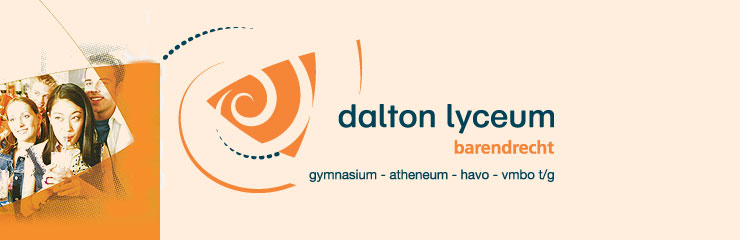 De leerling heeft op grond van het dyslexiebeleid recht op:25% meer tijd dan overige leerlingen voor dezelfde toets. Dit geldt niet voor het centraal examen, hier geldt een maximum extra tijd van 30 minuten.Een heldere kopie, een goede lay-out, een duidelijke drukletter en indien nodig een vergroting.Bij de vakken aardrijkskunde en geschiedenis kunnen moeilijke passages worden voorgelezen. Dit geldt niet voor het centraal examen.Bij de beoordeling van een toets wordt spelling niet meegerekend als het niet tot een toets onderdeel behoort.Tips voor leerlingen met dyslexieTijdens de les Vraag bij een leesbeurt of je deze eerst even mag voorbereidenLaat je aantekeningen door de docent nakijkenVraag of je de aantekeningen van een klasgenoot mag kopiëren.Laat je (huis)werk door de docent nakijken.Bij het maken van huiswerkMaak bij de talen gebruik van de internetsite die bij de lesmethode hoort.Vraag de docent eventueel om een leerling CD met de lesstof.Vraag je ouders om je huiswerk na te kijken op spellingsfouten.Leen uit de openbare bibliotheek boeken met grote letters.Leen bij de blindenbibliotheek Cd’s bij de boeken.Bij het maken van toetsenKijk of je de opgaven goed kunt lezenVraag of je de antwoorden op het opgavenblad mag schrijven.Vraag zo nodig om meer tijd of vraag of je minder opgaven mag doen.Kijk je werk goed na.Vraag of je op een andere manier getoetst kunt worden; bijv. mondeling of op de computer.TijdspadSeptemberDe leerlingen van klas 1 die al een dyslexie verklaring hebben, krijgen een gezamenlijke uitleg over het protocol dyslexie en de mogelijkheden die wij bieden op Dalton Lyceum Barendrecht. Er wordt uitleg gegeven over de digitale hulpmiddelen, zoals de app Lex en Kurzweil. De leerlingen van klas 1 krijgen een intakegesprek met de dyslexiecoach wanneer dit specifiek gevraagd is door de basisschool, door de ouders of door de mentor. Docenten informeren welke kinderen dyslectisch zijn. Dit wordt in Magister genoteerd bij de kenmerken. Tevens wordt de tijdsverlenging hier aangevinkt. Dit gebeurt bij de leerling administratie wanneer de leerlingen zijn aangemeld. De leerling administratie zorgt dat de dyslexieverklaringen in Magister staan, wanneer dyslexie is aangevinkt bij kenmerken. Oktober:De leerlingen die uitvallen worden aangemeld bij de dyslexiecoach door de mentor.Dyslexie contacturen gaan van start Inventarisatie examenkandidaten die examen doen m.b.v. KurzweilNovember:Voortgangsgesprek met leerlingen die een dyslexieverklaring hebben. Ook van alle andere klassen. December/januariDe leerlingen die uitvallen bij de rapportbesprekingen worden aangemeld bij de dyslexiecoach door de mentor.Voortgangsgesprek met leerlingen die een dyslexieverklaring hebben. Ook van alle andere klassen. Open dag, ouders en leerlingen informeren over dyslexie. Draaiboek Examen doen m.b.v. KurzweilFebruari, maart, april, mei:Voortgangsgesprek met leerlingen die een dyslexieverklaring hebben. Ook van alle andere klassen. Juni:Dyslexiedossier maken voor nieuwe leerlingen.Gesprekken inplannen met nieuwe leerlingen en ouders die een dyslexieverklaring hebben. Voortgangsgesprek met leerlingen die een dyslexieverklaring hebben. Ook van alle andere klassen. Regels laptopgebruik en het gebruik van Kurzweil in de klasHet gebruik van een laptop in de klassensituatie is aan de volgende voorwaarden gebonden: Het is toegestaan de laptop en het programma Kurzweil te gebruiken voor het maken van aantekeningen. Het is toegestaan de laptop en het programma Kurzweil te gebruiken voor het maken van verslagen/ werkstukken. Bij dictees dient de spellingcontrole uit te staan. De leerling dient zelf van tevoren aan te geven bij de desbetreffende docent wanneer hij/ zij de laptop wil gebruiken, zodat er een plaats bij het stopcontact vrijgehouden kan worden. Het is toegestaan de laptop en het programma Kurzweil te gebruiken bij het maken van overhoringen/ repetities.De leerling dient bij een toets week een week van tevoren een envelop met 2 USB-sticks in te leveren bij de team assistent. Op de envelop staat het volgende genoteerd: Naam van de leerling, klas, naam van de mentor en welke vakken je op de laptop met het programma Kurzweil maakt.  De leerling dient bij de reguliere toetsen direct bij de opgave van de toets of minimaal een week voor de afname van de toets een USB-stick in te leveren bij de desbetreffende docent.Indien de leerling geen envelop inlevert bij de toets week kan de laptop en het programma Kurzweil niet gebruikt worden. Indien de leerling geen USB-stick inlevert bij de opgave van een reguliere toets of minimaal een week voor de toets afgenomen wordt kan de laptop en het programma Kurzweil niet gebruikt worden. Bij het maken van een toets dienen overige bestanden uit te staan. De leerling is zelf verantwoordelijk voor de laptop, de school is niet aansprakelijk voor verlies, diefstal of vernieling. De leerling zorgt ervoor dat internet niet gebruikt kan worden tijdens de afname van de toetsen. Wanneer dit wel gebeurt, kan de laptop worden ingenomen en kan het programma Kurzweil niet meer ingezet worden bij de afname van toetsen. NB: De leerling dient zelf voor de aanschaf van een laptop te zorgen, inclusief 2 USB-sticks. De inloggegevens van Kurzweil worden geleverd door Dalton Lyceum Barendrecht. In de examenklassen en bij de toetsweken die gelden voor het examen zal de laptop geleverd worden door Dalton Lyceum Barendrecht. Datum:  Naam leerling: Handtekening leerling Handtekening ouder/verzorger of leerling:Handtekening dyslexiecoach:Gebruik van Kurzweil bij het examenNaam:Het is toegestaan de laptop en het programma Kurzweil te gebruiken bij het maken de examens. Hiervoor gelden onderstaande voorwaarden:Bij de start van het examenjaar (in september) geeft de leerling aan in welke vakken hij examen wilt doen met Kurzweil. De leerling wordt door de dyslexiecoach uitgenodigd voor een gesprek om deze afspraken vast te leggen.De leerling neemt oortjes of een koptelefoon mee naar je examenDe leerling neemt de inlogcode van Kurzweil mee naar het examen. Er wordt een laptop vanuit de school beschikbaar gesteld. Wanneer dit niet mogelijk is, geldt de volgende afspraak:De laptop wordt 3 werkdagen van tevoren ingeleverd op school. De ICT-afdeling zorgt ervoor dat de laptop gebruiksklaar is tijdens het examen. Zij zijn ook voor vragen aanwezig tijdens de examendagen. De leerling zorgt ervoor dat alle persoonlijke documenten van de laptop af zijn, voordat hij deze inlevert bij de teamleider. De leerling is zelf verantwoordelijk voor de laptop, de school is niet aansprakelijk voor verlies, diefstal of vernieling. De leerling dient bij een examen een week van tevoren een envelop met de juiste hoeveelheid USB-sticks in te leveren bij de team assistent. Voor elk vak moet er een USB-stick ingeleverd worden. Op de envelop staat het volgende genoteerd: Naam van de leerling, klas, naam van de mentor en welke vakken je op de laptop met het programma Kurzweil maakt voor het examen.  De leerling zorgt ervoor dat internet niet gebruikt kan worden tijdens de afname van de examens. Wanneer dit wel gebeurt, kan de laptop worden ingenomen en kan het programma Kurzweil niet meer ingezet worden bij de examens. Het examen kan ongeldig worden verklaard.  NB: De leerling dient zelf voor de aanschaf van een laptop te zorgen, inclusief een memoriestick. De inloggegevens van Kurzweil worden geleverd door Dalton Lyceum Barendrecht. Vakken waarin Kurzweil gebruikt wordt:Missie team Ondersteuning en Begeleiding:ondersteuning en begeleiding bieden aan leerlingen waar dat nodig is om hun schoolcarrière succesvol te laten verlopen.Handtekening dyslexiecoachCathleen van den Ende Datum afgegeven:In bezit van dyslexieverklaring: JA